Yr8 MFL2 French & German Curriculum Overview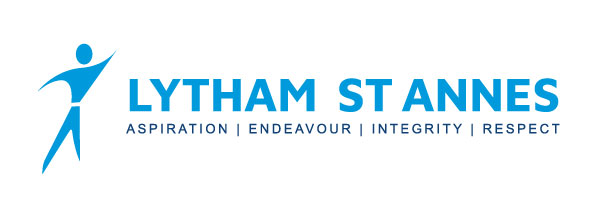 Term 1Term 1Term 2Term 2Term 3Term 3TopicPersonal informationPhysical description & clothesHome & townFree timeSchool & school subjectsSchool day & daily routineFrench Language & StructuresFrench MFL2 sentence builder 1French MFL2 sentence builder 2French MFL2 sentence builder 3French MFL2 sentence builder 4French MFL2 sentence builder 5French MFL2 sentence builder 6German Language & StructuresGerman MFL2 sentence builder 1German MFL2 sentence builder 2German MFL2 sentence builder 3German MFL2 sentence builder 4German MFL2 sentence builder 5German MFL2 sentence builder 6AssessmentTranslation from the target language into EnglishTranslation from English into the target language; French or GermanTranslation from the target language into EnglishTranslation from English into the target language; French or GermanTranslation from the target language into EnglishTranslation from English into the target language; French or GermanTranslation from the target language into EnglishTranslation from English into the target language; French or GermanTranslation from the target language into EnglishTranslation from English into the target language; French or GermanTranslation from the target language into EnglishTranslation from English into the target language; French or German